ИНФОРМАЦИОННОЕ ПАРТНЕРСТВО С ОППЛ И ПСИФЕСТАМИ.Уважаемые коллеги!Благодарим за лояльность и приглашаем участвовать в Псифестах и других мероприятиях ОППЛ!Более того, команда организаторов Псифестов предлагает Вам тесное сотрудничество с активной поддержкой друг друга в соц. сетях, интернет-порталах и других информационных проектах, а также за счет партнерских условий участия в Псифестах. В связи с этим предлагаем Вам стать информационными партнерами Псифестов 2019, в том числе II Итогового Международного Псифеста в Москве «Детство. Семья. Общество.» 30 октября – 3 ноября 2019.Со своей стороны в рамках нашего информационного партнерства мы предоставляем Вам партнерское предложение в объёме ПАКЕТ 1 (стандартный) или ПАКЕТ 2 (расширенный) или ПАКЕТ 3 (максимальный).ПАКЕТ 1 (стандартный):Мы разместим сообщение о Вашем информационном проекте (канале, мероприятии, тренинге и т.п.) на официальном сайте Псифеста https://psyfest.ru в блоке информационных партнеров (сообщение включает до 250 символов (учитывая пробелы) и ссылки на Ваш проект (страницу/группу в соц. сетях, портал и т.п.));Мы представим Вас, как информационного партнера Псифеста, в рассылке об информационных партнерах по базе контактов ОППЛ (такая рассылка проводится однократно более 5000 контактам).ПАКЕТ 2 (расширенный) (включает ПАКЕТ 1 + дополнительно):Мы предоставим Вам билет 1 билет на 1 день Итогового Псифеста 2019 в Москве (дата посещения на Ваш выбор).Мы разместим Ваш логотип (или фото) и сообщение (до 30 символов, включая пробелы) о Вашем информационном проекте (канале, мероприятии, тренинге и т.п.) в печатной программе Итогового Псифеста 2018 в блоке информационных партнеров.ПАКЕТ 3 (максимальный) (включает ПАКЕТ 1 + ПАКЕТ 2 + дополнительно):Мы предоставим Вам билет 2 билета на все дни Итогового Псифеста 2019 в Москве (билет на 1 день (п. 3) в этом случае не предоставляется).Мы предоставляем также другие предложения в рамках партнерства с профессиональными проектами. За подробностями обращайтесь к организаторам Итогового Псифеста.В свою очередь мы ждем от Вас, как от информационного партнера Псифестов, информационной поддержки разных видов и форматов активностей (см. Таблицу 1).Таблица 1: Виды, активности и параметры информационной поддержки Псифестов.* - если Вы сделаете рассылку по более чем 1000 контактов – обращайтесь к организаторам за дополнительными бонусами;** - допускается расчет вида билетов по формуле: общее количество дней, на которые куплены билеты / количество приглашенных участников (учитывается, если частное больше 2-х);*** - Для подтверждения факта покупки билетов участниками, привлеченными именно Вами, при заполнении персональных данных в платежном модуле на официальном сайте Псифеста https://psyfest.ru в поле «Приглашение от» им необходимо указать Ваше ФИО;Для получения нашего партнерского предложения (ПАКЕТ 1, ПАКЕТ 2, ПАКЕТ 3):Вам необходимо заявить свое намерение стать информационным партнером Псифестов, отправив письмо об этом на эл. адрес psyfest@oppl.ru (форма письма – свободная);Вам необходимо осуществлять активности по ДВУМ и более видам информационной поддержки;в зависимости от объёма реализованных Вами активностей информационной поддержки и их параметров мы предоставляем партнерское предложение в объёме ПАКЕТ 1 или ПАКЕТ 2 (см. Таблицу 1);ПАКЕТ 3 мы предоставляем тем информационным партнёрам, которые осуществили ВСЕ перечисленные активности в объёме параметров для ПАКЕТА 2.Также мы предлагаем информационное партнёрство Итогового Псифеста с Вашими профессиональными проектами (профессиональные и тематических порталы/сайты и другие проекты, связанные с психологией, психотерапией, психиатрией или смежными тематиками, в том числе ориентированными на социальную адаптацию). Для уточнения деталей по данному виду партнерства обращайтесь на эл. адрес psyfest@oppl.ruNB! При размещении / рассылке баннеров и сообщений об Итоговом Псифесте ОППЛ необходимо соблюдать технические условия, которые описаны в Приложении 1.Приложение 1: Технические условия информационной поддержки Итогового Псифеста.Наши группы:в ВК: https://vk.com/event172045132в FB: https://m.facebook.com/groups/242710966396411В каждом информационном сообщении и публикации должен быть официальный баннер (см. пункт 3), согласованный текст (см. пункт 4) и #хэштэги (см. пункт 5). При несоблюдении данного условия факт информационной поддержки не учитывается.В качестве баннера необходимо использовать информационные модули о Псифесте, с соответствующими техническими параметрами для каждого интернет продукта. Скачать модуль, адаптированный для каждой соц. сети или мессенджера, вы можете на официальном сайте Псифеста ОППЛ https://psyfest.ru в блоке информационных партнеров или обратившись по адресу: psyfest@oppl.ru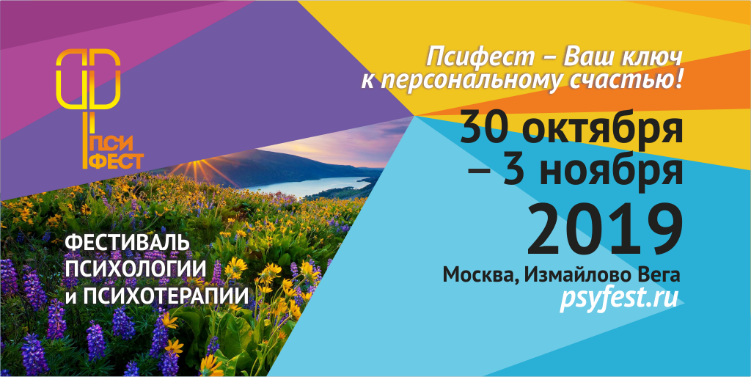 В качестве информационного сообщения необходимо использовать рекомендованные тексты (вербальные скрипты) или согласовывать произвольные сообщения с организаторами Псифеста. Примеры рекомендованных скриптов представлены ниже. Кроме того, новые тексты будут рассылаться организаторами дополнительно.Ждем Вас 30 октября – 3 ноября 2019 в Москве на II Итоговом Международном Псифесте «Детство. Семья. Общество.».Псифест – Ваш ключ к персональному счастью!Псифест — это фестиваль психологии и психотерапии!При размещении и рассылке информационных сообщений необходимо добавлять перечисленные #хэштэги. По данным хэштэгам организаторы будут фиксировать Ваши рассылки, репосты и размещения сообщений о Псифесте. Официальные # хэштэги Псифеста:#псифест #псифест2019 #псифестмосква #псифестмосква2019 #псифест2019москва #итоговыйпсифест #психотерапевтическаялига #оппл #ппл В информационных сообщениях об Итоговом Псифесте ОППЛ допускается размещение только перечисленных ссылок:https://psyfest.ruhttp://www.oppl.ruhttp://eurasian-psychotherapy.comПо согласованию с организаторами Псифеста допускается размещение информационного сообщения о Псифесте в требуемом формате совместно с сообщением о Вашем мероприятии на Псифесте. Связанные сообщения о мероприятиях вне Псифеста запрещены!Допускаются ссылки в связанных сообщениях на конкретные персоны с ОБЯЗАТЕЛЬНЫМ использованием официального баннера и #хэштэгов.При возникновении вопросов, предложений и пожеланий просьба связаться с организаторами Псифеста на официальном сайте https://psyfest.ru/#m4 или по эл. адресу psyfest@oppl.ru Для получения ПАКЕТ 1, ПАКЕТ 2 или ПАКЕТ 3 партнерского предложения необходимо пересылать ссылки и скриншоты Ваших размещений, рассылок и репостов на эл. адрес psyfest@oppl.ruПри потребности в дополнительной информации, логотипах, рекламных модулях просьба связаться с организаторами Псифеста на официальном сайте https://psyfest.ru/#m4 или по эл. адресу psyfest@oppl.ruБлагодарим Вас за соблюдение этих несложных условий и будем рады нашему информационному и не только партнерству и сотрудничеству!Команда организаторов Псифестов.psyfest@oppl.ruВид информационной поддержки№Активность информационного партнераПредоставление ПАКЕТА 1Предоставление ПАКЕТА 2Способ контроля выполнения условийВ одной или нескольких соц. сетях: ВК, Facebook, Instagram, YouTube, Twitter(см пункт 1 в приложении)Размещение баннера и приглашения на Псифесты3 – 6 публикаций7 и более публикацийСкриншоты размещения + контроль по #хэштэгамВ одной или нескольких соц. сетях: ВК, Facebook, Instagram, YouTube, Twitter(см пункт 1 в приложении)Рассылка унифицированного информационного сообщения Вашим друзьям или подписчикамОт 20 до 200 контактов +с частотой 2 рассылки в месяц (месяц начала нашего партнерства – сентябрь  2019)Более 200 контактов +с частотой 3 и более рассылки в месяц (месяц начала нашего партнерства – сентябрь 2019) *Скриншоты рассылки + контроль по #хэштэгамВ одной или нескольких соц. сетях: ВК, Facebook, Instagram, YouTube, Twitter(см пункт 1 в приложении)Подписка на официальные группы Псифеста в соц. сетях и репосты публикаций в нихПодписка + 3 репоста и болееПодписка + репосты ВСЕХ публикацияхКонтроль подписки и репостовВ одной или нескольких соц. сетях: ВК, Facebook, Instagram, YouTube, Twitter(см пункт 1 в приложении)Подписка на официальные группы ОППЛ, Псифеста в соц. сетях и комментарии в публикациях в нихПодписка + 10 комментариев и более (в разных публикациях)Подписка + комментарии во ВСЕХ публикацияхКонтроль подписки и комментариевВ одном или нескольких мессенджерах: WhatsApp, Viber, Skype, TelegramРассылка информационных сообщений с баннером Псифеста Вашим контактам в мессенджереОт 10 до 30 контактов + с частотой 2 рассылка в месяц (месяц начала нашего партнерства – октябрь 2019)Более 30 контактов + с частотой 3 и более рассылки в месяц (месяц нашего начала партнерства – октябрь 2019)Скриншоты рассылки + контроль по #хэштэгамE-mail рассылкаРассылка информационных сообщений с баннером Псифеста Вашим контактамОт 10 до 50 контактов +с частотой 2 рассылки в месяц (месяц начала нашего партнерства – сентябрь 2019)Более 50 контактов +с частотой 3 и более рассылки в месяц (месяц начала нашего партнерства – сентябрь  2019)Скриншоты рассылки + копию на psyfest@oppl.ruПриглашение участников на ПсифестПривлечение участников на Псифест (Ваших друзей, знакомых, коллег, учеников, клиентов и т.п.) любым удобным для Вас способом3 - 9 приглашенных участников с билетами на 2 и более дней Псифеста у каждого **10 и более приглашенных участников с билетами на 2 и более дней Псифеста у каждого **Ваше ФИО в поле «Приглашение от» при покупке билета на официальном сайте Псифеста https://psyfest.ru ***